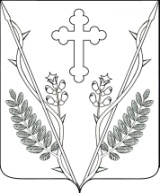 Совет Веселовского сельского поселения Павловского районаР Е Ш Е Н И ЕОт ______________				           	№  ___________станица ВеселаяО проведении публичных слушаний по проекту решения Совета Веселовского сельского поселения Павловского района «О внесении изменений в решение Совета Веселовского сельского поселения Павловского района от 5 сентября 2018 года № 62/233 «Об утверждении правил благоустройства территории Веселовского сельского поселения Павловского района»В соответствии с Федеральным законом от 6 октября 2003 годаN 131-ФЗ «Об общих принципах организации местного самоуправления в Российской Федерации», приказом Министерства регионального развития Российской Федерации от 27 декабря 2011 года №613 «Об утверждении Методических рекомендаций по разработке норм и правил по благоустройству территорий муниципальных образований» Законом Краснодарского края от 23 июля 2003 года №608-КЗ «Об административных правонарушениях» приказом Министерства строительства и жилищно- коммунального хозяйства Российской Федерации от 13 апреля 2017 года №711/пр «Об утверждении методических рекомендаций для подготовки правил благоустройства территории поселений, городских округов, внутригородских районов» Уставом Веселовского сельского поселения Павловского района, Совет Веселовского сельского поселения Павловского района р е ш и л:1. Вынести на публичные слушания проект решения Совета Веселовского сельского поселения Павловского района «О внесении изменений в решение Совета Веселовского сельского поселения Павловского района от 5 сентября 2018 года № 62/233 «Об утверждении правил благоустройства территории Веселовского сельского поселения Павловского района» согласно приложению к настоящему решению.                                                        2. Назначить публичные слушания по проекту решения Совета Веселовского сельского поселения Павловского района «Об утверждении границ Веселовского сельского поселения Павловского района Краснодарского края»  18 марта 2019 года  по адресу: Краснодарский край Павловский район, станица Веселая ул. Ленина д.41-В, в 14 часов 00 минут.3. Создать и утвердить состав организационного комитета по проведению публичных слушаний по проекту решения Совета Веселовского сельского поселения Павловского района «О внесении изменений в решение Совета Веселовского сельского поселения Павловского района от 5 сентября 2018 года № 62/233 «Об утверждении правил благоустройства территории Веселовского сельского поселения Павловского района » (приложение №2).4. Утвердить Порядок учета и участия граждан в обсуждении проекта решения Совета Веселовского сельского поселения Павловского района «О внесении изменений в решение Совета Веселовского сельского поселения Павловского района от 5 сентября 2018 года № 62/233 «Об утверждении правил благоустройства территории Веселовского сельского поселения Павловского района» (приложение №3).5. Контроль за выполнением настоящего решения возложить на постоянную комиссию по вопросам местного самоуправления, миграции и межнациональным отношениям (Новиков). 6. Решение разместить в информационно-телекоммуникационной сети Интернет на официальном сайте администрации Веселовского сельского поселения Павловского района 7. Решение вступает в силу со дня его официального обнародования.Исполняющий обязанностиглавы Веселовского сельского поселения Павловского района						С.В.КостюкПРИЛОЖЕНИЕ №2к решению Совета Веселовского  сельского поселения  Павловского района от ________ г №_______С О С Т А Ворганизационного комитета по проведению публичных слушаний по проекту решения Совета Веселовского сельского поселения Павловского района «О внесении изменений в решение Совета Веселовского сельского поселения Павловского района от 5 сентября 2018 года № 62/233 «Об утверждении правил благоустройства территории Веселовского сельского поселения Павловского района »Исполняющий обязанностиглавы Веселовского сельского поселения Павловского района						С.В.КостюкПРИЛОЖЕНИЕ № 3                                                                               к решению   Совета Веселовского                сельского поселения                Павловского района                                                                        от ______________ № _________ПОРЯДОКучета предложений и участия граждан в обсуждении проекта решения Совета Веселовского сельского поселения Павловского района «О внесении изменений в решение Совета Веселовского сельского поселения Павловского района от 5 сентября 2018 года № 62/233 «Об утверждении правил благоустройства территории Веселовского сельского поселения Павловского района»1. Население Веселовского сельского поселения с момента обнародования решения Совета Веселовского сельского поселения Павловского района «О внесении изменений в решение Совета Веселовского сельского поселения Павловского района от 5 сентября 2018 года № 62/233 «Об утверждении правил благоустройства территории Веселовского сельского поселения Павловского района» вправе участвовать в его обсуждении в следующих формах:1) проведения собраний граждан по месту жительства;2) массового обсуждения проекта решения Совета Веселовского сельского поселения Павловского района «О внесении изменений в решение Совета Веселовского сельского поселения Павловского района от 5 сентября 2018 года № 62/233 «Об утверждении правил благоустройства территории Веселовского сельского поселения Павловского района» в порядке, предусмотренном настоящим Порядком; 3) проведения публичных слушаний по решения Совета Веселовского сельского поселения Павловского района «О внесении изменений в решение Совета Веселовского сельского поселения Павловского района от 5 сентября 2018 года № 62/233 «Об утверждении правил благоустройства территории Веселовского сельского поселения Павловского района»;4) в иных формах, не противоречащих действующему законодательству.2. Предложения о дополнениях и (или) изменениях по обнародованному проекту решения Совета Веселовского сельского поселения Павловского района «О внесении изменений в решение Совета Веселовского сельского поселения Павловского района от 5 сентября 2018 года № 62/233 «Об утверждении правил благоустройства территории Веселовского сельского поселения Павловского района»(далее - предложения), выдвинутые населением на публичных слушаниях, указываются в итоговом документе публичных слушаний, который передается в рабочую группу по учету предложений по проекту бюджета Веселовского сельского поселения (далее – рабочая группа).3. Предложения населения к обнародованному проекту решения Совета Веселовского сельского поселения Павловского района «О внесении изменений в решение Совета Веселовского сельского поселения Павловского района от 5 сентября 2018 года № 62/233 «Об утверждении правил благоустройства территории Веселовского сельского поселения Павловского района» могут вноситься в  течение 20 дней со дня его опубликования в рабочую группу и рассматриваются ею в соответствии с настоящим Порядком.4. Внесенные предложения регистрируются рабочей группой.5. Предложения должны соответствовать Конституции РФ, требованиям Федерального закона от 06.10.2003г. № 131-ФЗ "Об общих принципах организации местного самоуправления в Российской Федерации", федеральному законодательству, законодательству Краснодарского края.6. Предложения должны соответствовать следующим требованиям:1) должны обеспечивать однозначное толкование положений проекта решения Совета Веселовского сельского поселения Павловского района «О внесении изменений в решение Совета Веселовского сельского поселения Павловского района от 5 сентября 2018 года № 62/233 «Об утверждении правил благоустройства территории Веселовского сельского поселения Павловского района»;2) не допускать противоречие либо несогласованность с иными положениями бюджета Веселовского сельского поселения.7. Предложения, внесенные с нарушением требований и сроков, предусмотренных настоящим Порядком, по решению рабочей группы могут быть оставлены без рассмотрения.8. По итогам изучения, анализа и обобщения внесенных предложений рабочая группа составляет заключение.9. Заключение рабочей группы на внесенные предложения должно содержать следующие положения:1) общее количество поступивших предложений;2) количество поступивших предложений, оставленных в соответствии с настоящим Порядком без рассмотрения;3) отклоненные предложения ввиду несоответствия требованиям, предъявляемым настоящим Порядком;4) предложения, рекомендуемые рабочей группой к отклонению;5) предложения, рекомендуемые рабочей группой для внесения в текст проекта решения Веселовского сельского поселения  Павловского района.10. Рабочая группа представляет в Совет Веселовского  сельского поселения свое заключение и материалы деятельности рабочей группы с приложением всех поступивших предложений. 11. Перед решением вопроса о принятии (включении в текст проекта решения Совета Веселовского сельского поселения Павловского района «О внесении изменений в решение Совета Веселовского сельского поселения Павловского района от 5 сентября 2018 года № 62/233 «Об утверждении правил благоустройства территории Веселовского сельского поселения Павловского района»или отклонении предложений Совет Веселовского сельского поселения в соответствии с  регламентом заслушивает доклад председателя Совета на сессии  Совета Веселовского сельского поселения Павловского района, либо уполномоченного члена рабочей группы о деятельности рабочей группы.12. Итоги рассмотрения поступивших предложений с обязательным содержанием принятых (включенных) в проект решения Совета Веселовского сельского поселения Павловского района «О внесении изменений в решение Совета Веселовского сельского поселения Павловского района от 5 сентября 2018 года № 62/233 «Об утверждении правил благоустройства территории Веселовского сельского поселения Павловского района» предложений подлежат официальному обнародованию.Исполняющий обязанностиглавы Веселовского сельского поселения Павловского района						С.В.КостюкПРИЛОЖЕНИЕ № 1к решению Совета Веселовскогосельского поселенияПавловского районаот ______________ № ______ПРОЕКТСовет Веселовского сельского поселения Павловского районаР Е Ш Е Н И Еот____________					  № ______станица ВеселаяО проекте решения Совета Веселовского сельского поселения Павловского района «О внесении изменений в решение Совета Веселовского сельского поселения Павловского района от 5 сентября 2018 года № 62/233 «Об утверждении правил благоустройства территории Веселовского сельского поселения Павловского района»В соответствии с частью 3 статьи 28 Федерального закона от 6 октября  N 131-ФЗ "Об общих принципах организации местного самоуправления в Российской Федерации", частью 2 статьи 1 Федерального закона от 24 июля 2007 года №221-ФЗ «О государственном кадастре недвижимости», Устава Веселовского сельского поселения Павловского района, в целях установления границ Веселовского сельского поселения Павловского района в соответствии с требованиями градостроительного и земельного законодательства, Совет Веселовского сельского поселения Павловского района  р е ш и л:1. Утвердить проект решения Совета Веселовского сельского поселения Павловского района «О внесении изменений в решение Совета Веселовского сельского поселения Павловского района от 5 сентября 2018 года № 62/233 «Об утверждении правил благоустройства территории Веселовского сельского поселения Павловского района».                                                        2. Контроль за выполнением настоящего решения возложить на постоянную комиссию по вопросам местного самоуправления, миграции и межнациональным отношениям (Новиков). 3. Решение разместить в информационно-телекоммуникационной сети Интернет на официальном сайте администрации Веселовского сельского поселения Павловского района 4. Решение вступает в силу со дня его официального обнародования.Исполняющий обязанностиглавы Веселовского сельского поселения Павловского района						С.В.КостюкКостюк Светлана Васильевна- председатель Совета Веселовского сельского поселения Павловского районаСерикова Наталья Андреевна- Ведущий специалист администрации Веселовского сельского поселения Павловского районаЯблоновская Галина Ивановна- депутат от Восточного избирательного округа  № 1   секретарь организационного комитета  Тимошков Александр Сергеевич- депутат от Западного избирательного округа  № 2Пушка Татьяна Ивановна- депутат от Западного избирательного округа  № 2